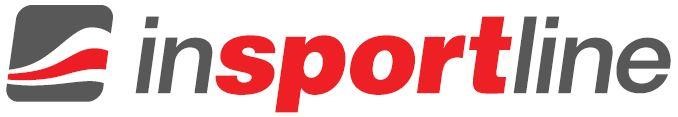 INSTRUKCJA OBSŁUGI – PL IN 163 Orbitrek inSPORTline Atlanta 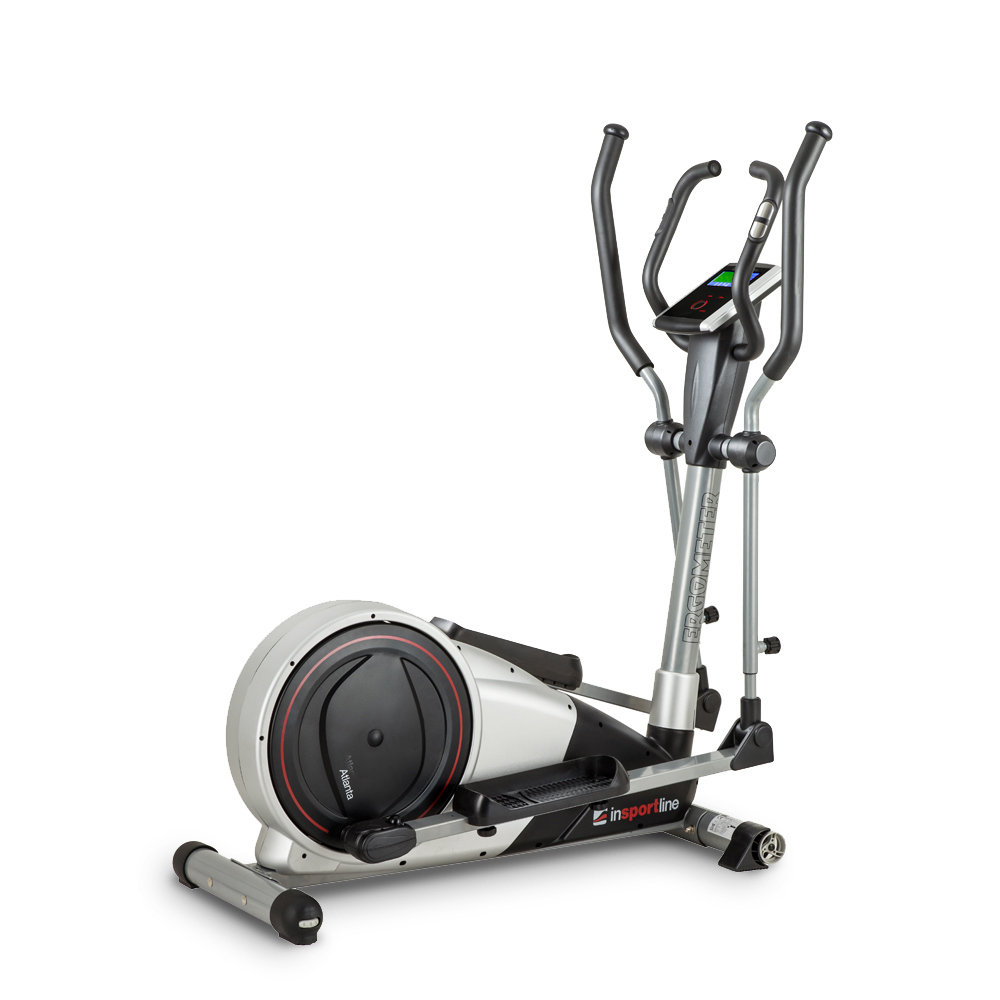 INSTRUKCJA BEZPIECZEŃSTWA Aby zapewnić najlepsze bezpieczeństwo ćwiczącego, regularnie sprawdzaj urządzenie pod kątem uszkodzeń i zużytych części.Jeśli przekażesz ten trenażer innej osobie lub zezwolisz innej osobie na korzystanie z niego, upewnij się, że ta osoba zna treść i zalecenia zawarte w niniejszej instrukcji.Tylko jedna osoba powinna korzystać z urządzenia jednocześnie.Regularnie sprawdzaj, czy wszystkie śruby i inne połączenia są odpowiednio dokręcone i mocno osadzone.Przed rozpoczęciem treningu usuń wszystkie przedmioty o ostrych krawędziach wokół orbitreka.Używaj urządzenia wyłącznie, jeśli działa bez zarzutu.Każda zepsuta, zużyta lub wadliwa część musi być natychmiast wymieniona. Urządzenia nie wolno używać, dopóki nie zostanie odpowiednio utrzymane i naprawione.Rodzice i inne osoby nadzorujące powinny być świadome swojej odpowiedzialności ze względu na sytuacje, które mogą powstać, dla których urządzenie nie zostało zaprojektowane i które mogą wystąpić z powodu naturalnego instynktu zabawy dzieci i zainteresowania eksperymentowaniem.Jeśli pozwolisz dzieciom korzystać z tego urządzenia, pamiętaj o wzięciu pod uwagę i ocenie ich stanu psychicznego i fizycznego oraz rozwoju, a przede wszystkim ich temperamentu. Dzieci powinny korzystać z urządzenia treningowego wyłącznie pod nadzorem osoby dorosłej i zostać pouczone o jego prawidłowym użytkowaniu. Orbitrek nie jest zabawką.Dla własnego bezpieczeństwa zawsze upewnij się, że podczas ćwiczeń jest co najmniej 0,6 metra wolnej przestrzeni we wszystkich kierunkach wokół produktu.Aby uniknąć możliwych wypadków, nie pozwalaj dzieciom podchodzić do urządzenia bez nadzoru, ponieważ mogą go używać w sposób, do którego nie jest przeznaczony ze względu na ich naturalny instynkt zabawy i zainteresowanie eksperymentowaniem.Należy pamiętać, że niewłaściwe i nadmierne ćwiczenia mogą być szkodliwe dla zdrowia.Należy pamiętać, że dźwignie i inne mechanizmy regulacyjne nie wystają w obszar ruchu podczas treningu.Ustawiając urządzenie, upewnij się, że urządzenie stoi stabilnie i że wszelkie możliwe nierówności podłogi są zniwelowane.Zawsze noś odpowiednią odzież i obuwie odpowiednie do ćwiczeń na orbitreku. Ubrania muszą być zaprojektowane w taki sposób, aby nie mogły zostać wkręcone w żadną część urządzenia podczas treningu ze względu na ich formę (na przykład długość). Pamiętaj, aby nosić buty odpowiednie do treningu, mocno podpierające stopy i wyposażone w antypoślizgową podeszwę.Przed rozpoczęciem jakiegokolwiek programu ćwiczeń skonsultuj się z lekarzem. Może udzielić Ci odpowiednich wskazówek i porad dotyczących indywidualnej intensywności treningu, a także twoich ćwiczeń i rozsądnych nawyków żywieniowych.Maksymalna waga użytkownika: 150 kgWymiary: dł. 137 x szer. 54 x wys. 150 cmWaga: 51 kgOSTRZEŻENIE! Monitor rytmu pracy serca może być niedokładny. Przeciążenie podczas treningu może spowodować poważne obrażenia lub śmierć. Jeśli poczujesz dyskomfort, natychmiast przerwij ćwiczenie!Kategoria: HC (norma EN ISO 20957) odpowiedni do użytku domowego. WAŻNE UWAGIZmontuj urządzenie zgodnie z instrukcją montażu i upewnij się, że używasz tylko części konstrukcyjnych dostarczonych wraz z urządzeniem. Przed montażem upewnij się, że zawartość zestawu jest kompletna, odwołując się do listy części instrukcji montażu i obsługi.Upewnij się, że ćwiczysz w suchym miejscu i na równym podłożu. Zawsze chroń urządzenie przed wilgocią. Jeśli chcesz zabezpieczyć miejsce szczególnie przed punktami nacisku, zanieczyszczeniem itp., zaleca się umieszczenie pod urządzeniem odpowiedniej, antypoślizgowej maty.Ogólna zasada jest taka, że urządzenia treningowe nie są zabawkami. Dlatego mogą z nich korzystać wyłącznie odpowiednio poinformowane lub przeszkolone osoby.Natychmiast przerwij ćwiczenie w przypadku zawrotów głowy, nudności, bólu w klatce piersiowej lub jakichkolwiek innych objawów fizycznych. W razie wątpliwości natychmiast skonsultuj się z lekarzem.Dzieci i osoby niepełnosprawne powinny korzystać z urządzenia tylko pod nadzorem i w obecności innej osoby, która może udzielić wsparcia i przydatnych instrukcji.Upewnij się, że Twoje części ciała i innych osób nigdy nie znajdują się blisko ruchomych części urządzenia podczas jego używania.Podczas regulacji regulowanych części, upewnij się, że są odpowiednio ustawione i zanotuj odpowiednio zaznaczoną, maksymalną pozycję regulacji, na przykład wspornika siodełka.Nie ćwicz natychmiast po posiłku!SCHEMAT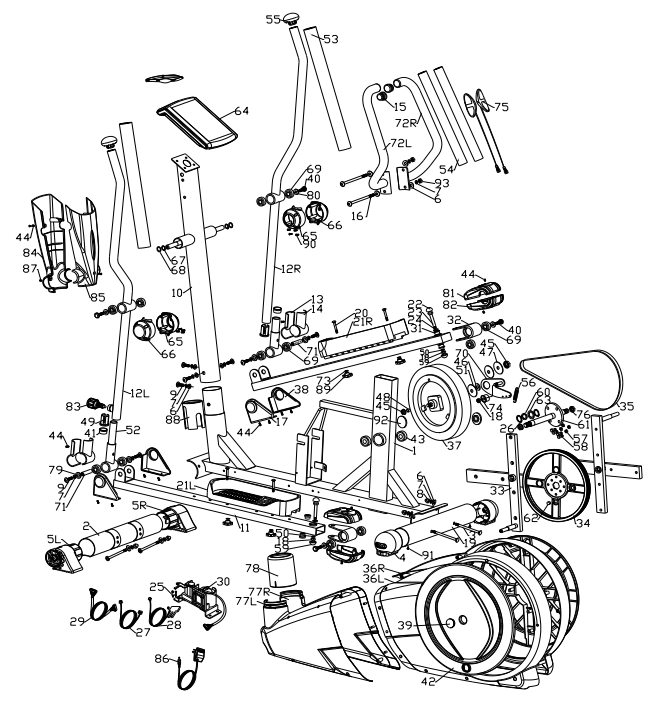 LISTA CZĘŚCI CHECKLISTA (ZAWARTOŚĆ ZESTAWU) 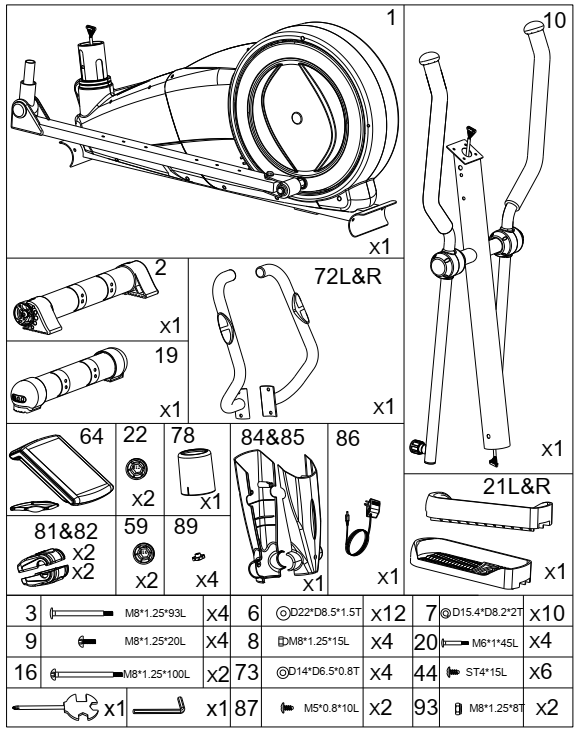 MONTAŻ KROK 1 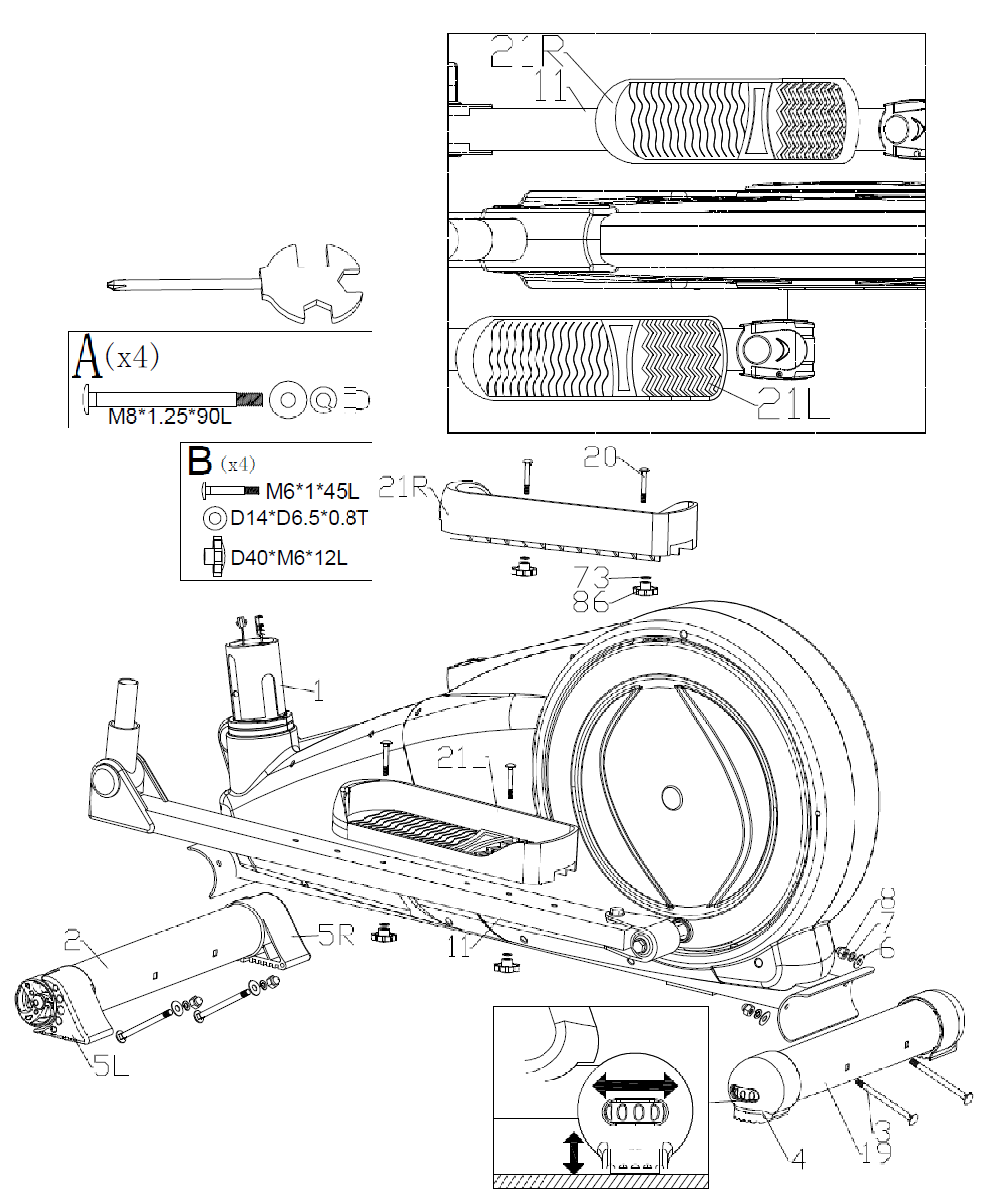 Zamontuj przedni stabilizator (2) i tylny stabilizator (19) na ramie głównej (1) za pomocą kwadratowych śrub (3), zakrzywionych podkładek (6), podkładek sprężynowych (7) i nakrętek kopułkowych (8).Ustaw odpowiednią wysokość, obracając koło od nasadki tylnej (4).Zamontuj lewy i prawy pedał (21L i 21R) na rurze wsporczej pedału (11) za pomocą śrub (20), płaskich podkładek (73) i pokręteł (86).Istnieją 3 opcjonalne pozycje pedałów na rurze wsporczej pedału (11) z trzema otworami.KROK 2 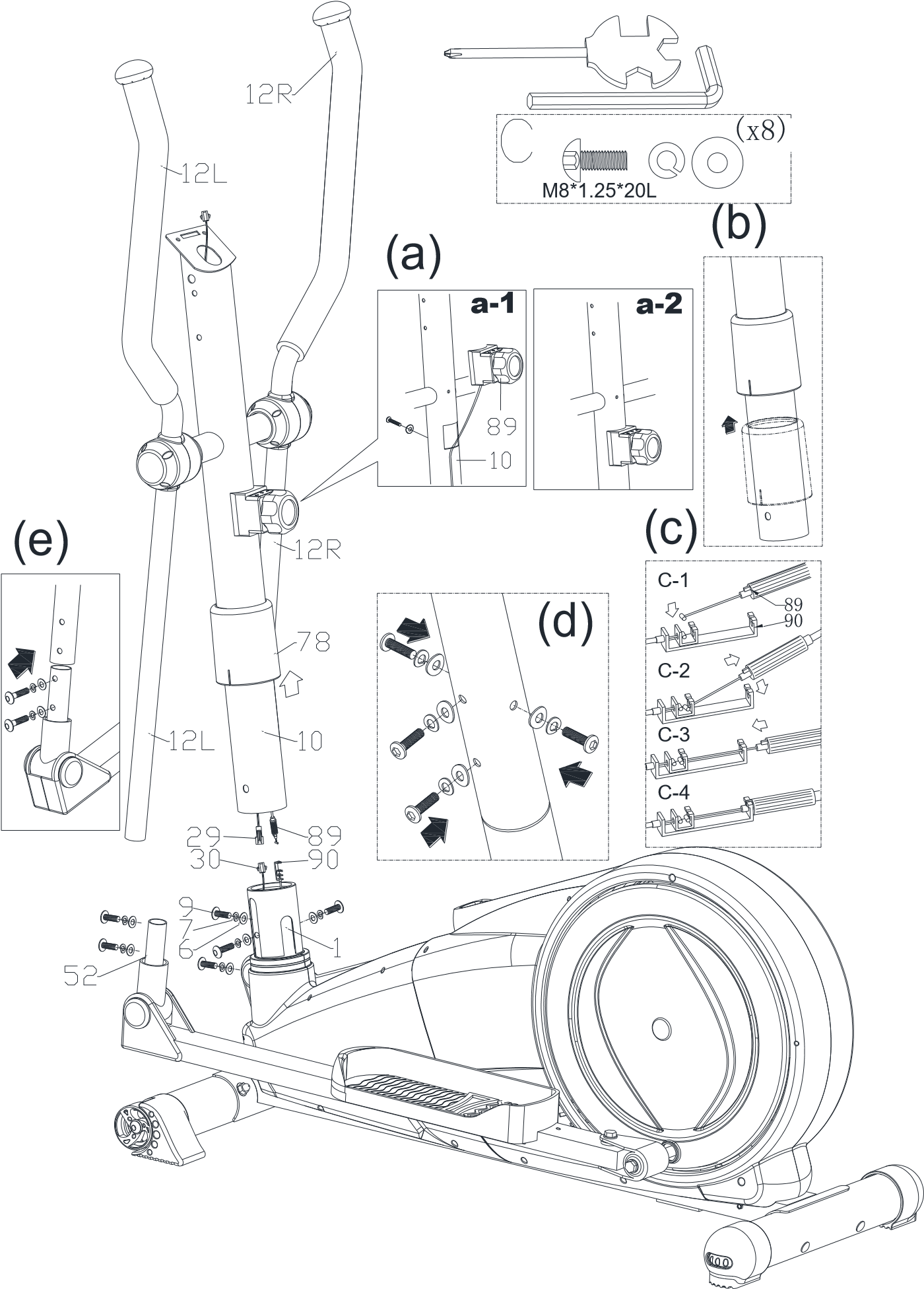 Zaproponuj montaż tego kroku przez dwie osoby.Najpierw włóż górną linkę napinającą (89) do otworu słupka kierownicy (10), wyjmij wstępnie zmontowaną śrubę i falowaną podkładkę z linki napinającej, a następnie za pomocą klucza dokręć jak na rys. (a)Podnieś osłonę słupka kierownicy (78), jak na rys. (b), następnie podłącz kabel komputerowy (29) do kabla silnika (30) i podłącz koniec górnego kabla napinającego (89) i dolnego kabla napinającego (90) jak na rys. (c)Włóż słupek kierownicy (10) do ramy głównej i dokręć jak na rys. (d) przy użyciu zakrzywionych podkładek (6), podkładek sprężynowych (7) i śrub imbusowych (9). Następnie umieść osłonę słupka kierownicy (78) i mocno dociśnij do ramy głównej.Zamontuj lewą i prawą ruchomą kierownicę (12L i 12R) na ruchomym wsporniku kierownicy (52) przy użyciu sprzętu takiego jak rys. (e).KROK 3 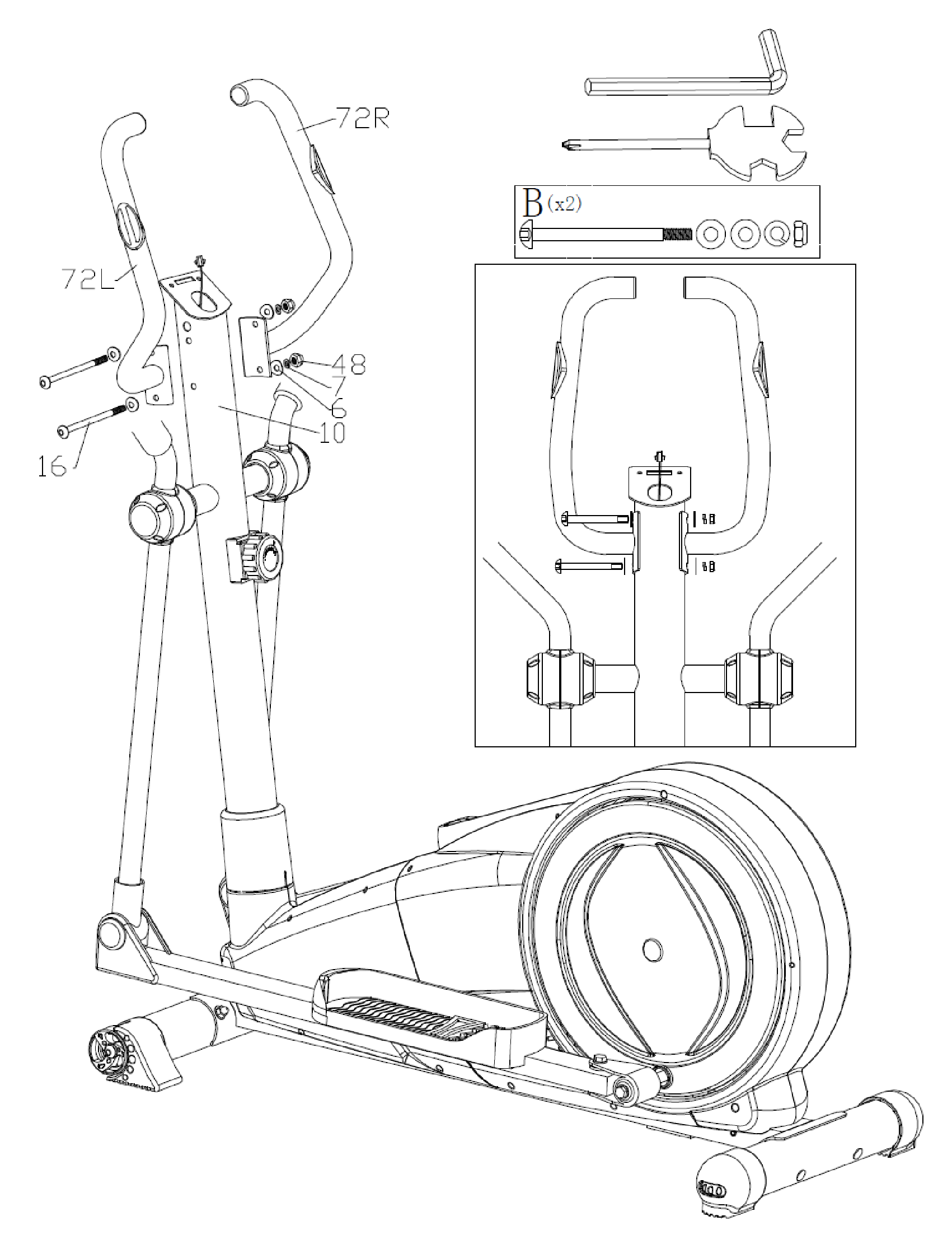 Zamontuj lewą i prawą nieruchomą kierownicę (72L i 72R) na słupku kierownicy (10) za pomocą śrub imbusowych (16), zakrzywionych podkładek (6), podkładek sprężynowych (7) i nakrętek kopułkowych (48). KROK 4 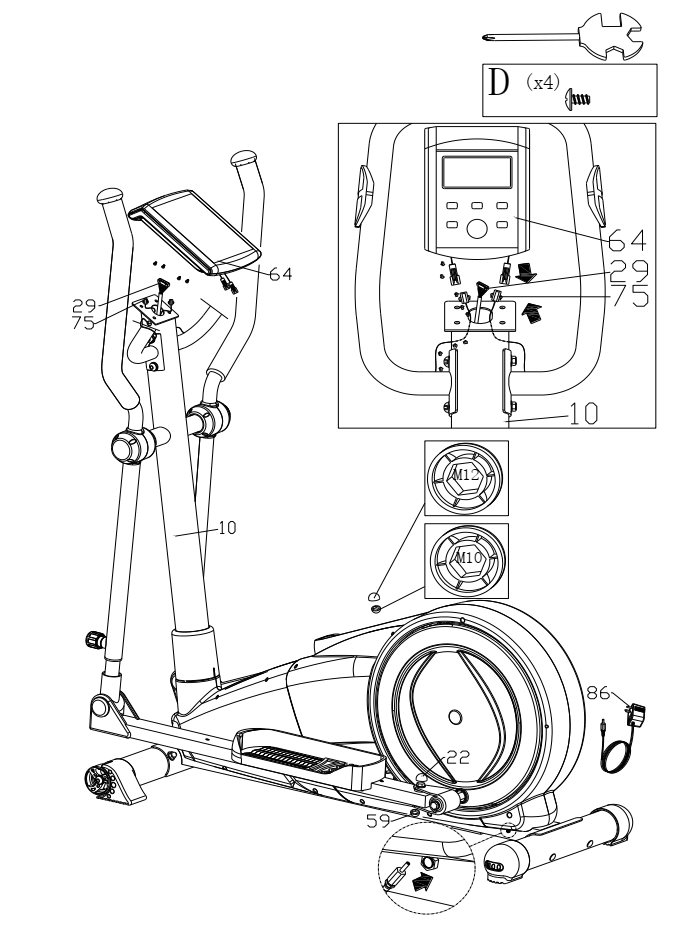 Podłącz kabel komputerowy (29) i kabel czujnika tętna (75) do komputera (64), a następnie zamocuj komputer (64) na słupku kierownicy (10) za pomocą śrub.Załóż pokrywę śruby (22) i pokrywę śruby (59) na śrubę.KROK 5 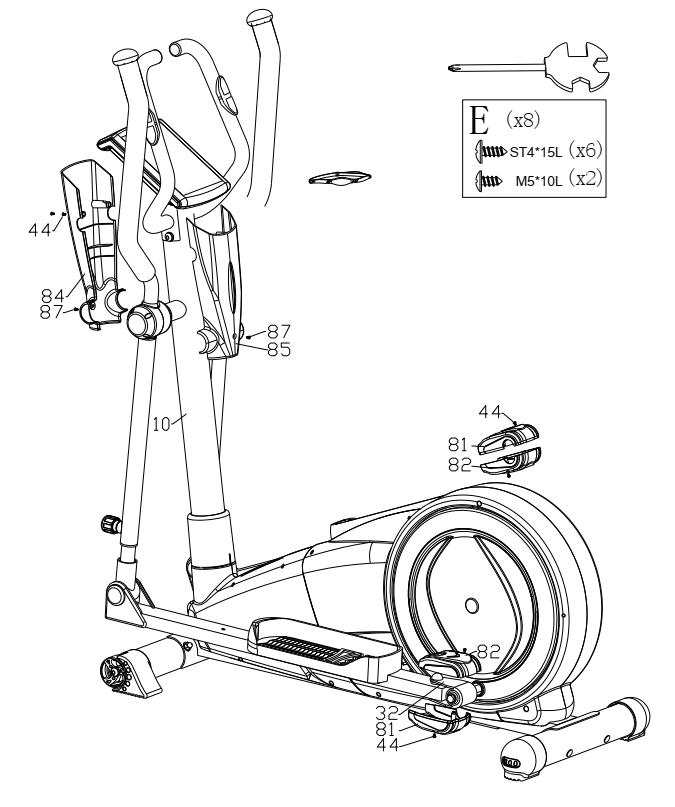 Zamocuj górną i dolną pokrywę przegubu uniwersalnego (81 i 82) na przegubie uniwersalnym (32) za pomocą śrub (83).Zamocuj przednią i tylną osłonę wspornika kierownicy (84 i 85) na wsporniku kierownicy (10) za pomocą śrub (44 i 87).Włóż wtyczkę zasilacza do gniazdka na ramie, aby rozpocząć ćwiczenia.KONSOLAFunkcje przyciskówFunkcje wyświetlaczaINSTRUKCJA OBSŁUGI KONSOLIWŁĄCZANIEPodłącz zasilacz do konsoli, aby włączyć. Wyświetlacz wyświetli wszystkie piksele i zabrzmi sygnał dźwiękowy przez 2 sekundy (test) i wyświetli się średnica koła 78” przez sekundę (rysunek 1).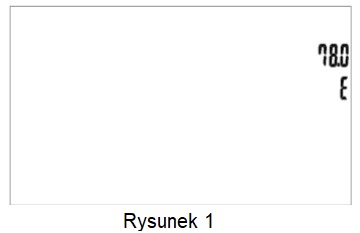 USTAWIANIE DANYCH UZYTKOWNIKA (U1-U4)Konsola przejdzie do trybu ustawień użytkownika. Użytkownik może nacisnąć klawisz UP lub DOWN, aby wybrać U1 do U4 (Rysunek 2). Naciśnij przycisk MODE, aby wprowadzić ustawienia danych osobowych, płeć (rysunek 3), wiek (rysunek 4), wzrost (rysunek 5), wagę (rysunek 6) i naciśnij przycisk MODE w celu potwierdzenia.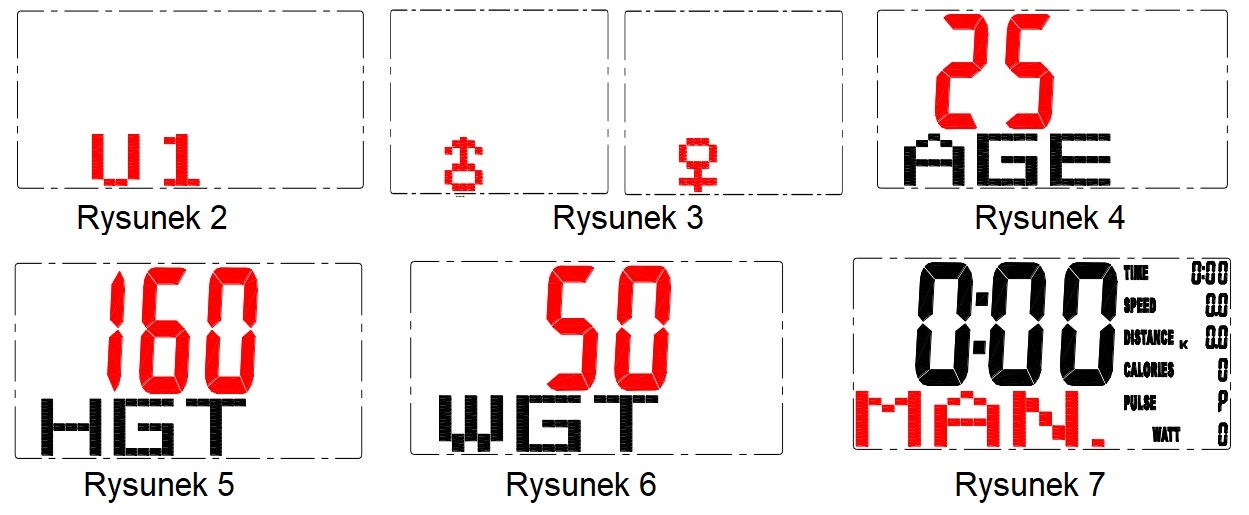 Po wprowadzeniu danych użytkownika (rysunek 7), MANUAL (MAN.) będzie migać, naciśnij klawisz GÓRA i DÓŁ, aby wybrać programowanie jako sekwencję jako MANUAL → PROGRAM (Rys. 8) → Użytkownik programu (rysunek 9) → H.R.C (rysunek 10) → WATT → MANUAL i naciśnij przycisk MODE, aby wejść do funkcji, którą wybierzesz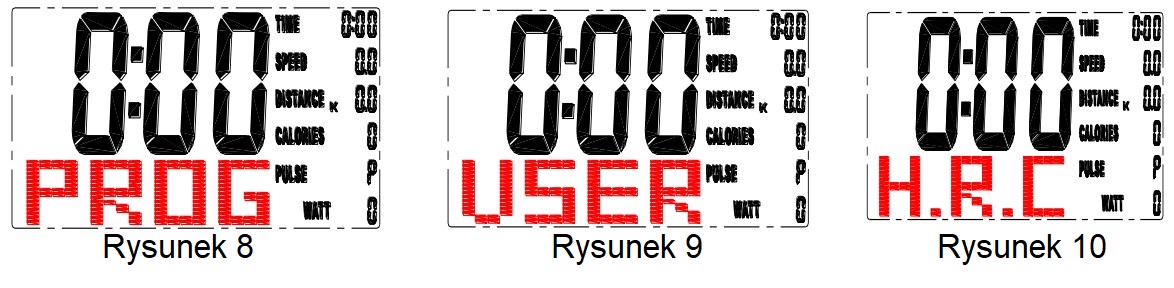 TRYB RĘCZNYPo wybraniu trybu RĘCZNEGO naciskaj przyciski UP i DOWN, aby zwiększać lub zmniejszać poziom, a następnie naciśnij przycisk MODE, aby potwierdzić. Poziom można regulować podczas treningu.TRYB PROGRAMUPo wejściu w tryb PROGRAM, naciśnij przycisk W GÓRĘ i W DÓŁ, aby wybrać profil programu od P1 do P12, naciśnij przycisk MODE, aby potwierdzić i wprowadzić wybrany profil. Użytkownik może nacisnąć przycisk UP lub DOWN, aby dostosować poziom. Poziom można regulować podczas treningu. (Rysunek 11).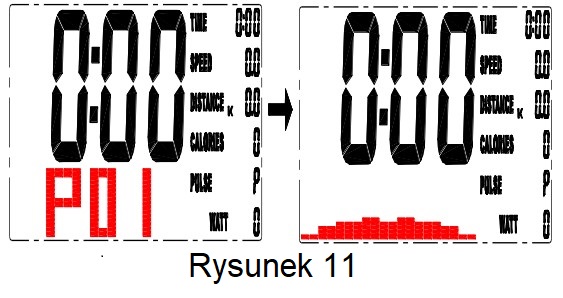 TRYB HRCPo wejściu do trybu H.R.C. naciśnij przycisk W GÓRĘ lub W DÓŁ, aby wybrać inny cel spośród 55%, 75%, 90% i CEL. Naciśnij przycisk MODE, aby potwierdzić. (Rysunek 12)Wartość tętna zostanie obliczona zgodnie z danymi wejściowymi wieku użytkownika.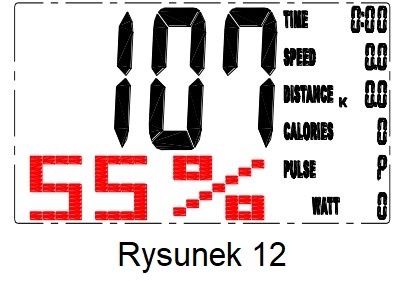 TRYB UŻYTKOWNIKAPo wejściu w tryb UŻYTKOWNIKA pierwsza kolumna profilu miga, użytkownik może nacisnąć klawisz UP lub DOWN i następnie naciśnij przycisk MODE, aby utworzyć własny profil. (od kolumny 1 do kolumny 20) Użytkownik może zatrzymać naciskając przycisk MODE przez 2 sekundy, aby wyjść z ustawień profilu. (rysunek 13). Każdy użytkownik może mieć swój własny profil użytkownika.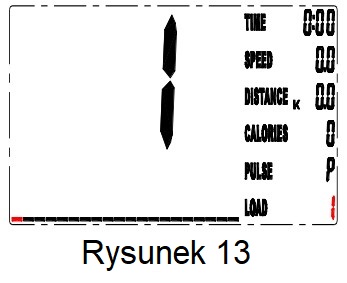 TRYB WATTUstawiona w watach wartość 120 miga na ekranie w trybie ustawień WATT. Użytkownik może używać GÓRA lub DÓŁ przycisk, aby ustawić wartość docelową od 10 do 350. Naciśnij przycisk MODE, aby potwierdzićTRYB RECOVERYGdy wprowadzane jest tętno (zarówno w trybie START, jak i STOP); naciśnij przycisk RECOVERY, abywykonać tę funkcję. CZAS „0:60” zacznie odliczać i wyświetli się kolumna alfanumeryczna „FX” (X = 1 ~ 6), gdy CZAS osiągnie zero. Naciśnij przycisk RECOVERY, aby powrócić do przepowiedzianego trybu. Rzeczywista wartość tętna będzie stale wyświetlana na ekranie LCD po zakończeniu testu.POMIAR TKANKI TŁUSZCZOWEJNaciśnij przycisk BODY-FAT, aby rozpocząć pomiar tkanki tłuszczowej wybranego użytkownika.Podczas pomiaru użytkownik musi trzymać obie ręce na uchwycie, a na wyświetlaczu pojawi się „—„  „—„ przez 8 sekund do momentu zakończenia pomiaru.Wyświetlacz pokaże symbol BODY FAT, procentowy poziom tkanki tłuszczowej oraz wskaźnik BMI przez 30 sekund.Wciśnij przycisk BODY FAT, aby powrócić do poprzedniego trybu.BMI (Wskaźnik masy ciała) zintegrowanyBMI ma na celu określenie, czy użytkownik jest gruby, ale pomiar nie jest w 100% poprawny.WSKAŹNIK TKANKI TŁUSZCZOWEJUWAGA!Jeśli komputer działał niepoprawnie, użytkownik może odłączyć zasilanie i poczekać 5 sekund przed ponownym podłączeniem zasilacza.Po włączeniu komputera nie można go dotykać ani przykrywać żadnym przedmiotem ani ręką przez 6 sekund.OSTRZEŻENIE! System monitorowania tętna może być niedokładny. Przeciążenie podczas treningu może spowodować poważne obrażenia lub śmierć. Jeśli poczujesz dyskomfort, natychmiast przerwij ćwiczenie!UŻYTKOWANIE ORBITREKAOrbitrek to popularna maszyna do ćwiczeń, jedna z najnowszych i najskuteczniejszych domowych maszyn treningowych.Gdy ćwiczysz na orbitreku, twoje stopy poruszają się po krzywej eliptycznej.Orbitrek jest częstym zamiennikiem rowerów treningowych i bieżni, ponieważ jest łagodniejszy dla stawów. Z uchwytami ćwiczysz także górną część ciała.Podczas ćwiczeń przenosisz się z jednej stopy na drugą. Staraj się utrzymać wyprostowaną i naturalną pozycję. Uchwyty Ci w tym pomogą. Znajdź idealne miejsce do trzymania uchwytu i spróbuj poruszać się tak naturalnie, jak to możliwe.INSTRUKCJE DOTYCZĄCE ĆWICZEŃ Korzystanie z ORBITREKA zapewnia szereg korzyści, poprawia sprawność fizyczną, tonizuje mięśnie, a w połączeniu z dietą kontrolowaną kalorycznie pomaga schudnąć.ROZGRZEWKATen etap pomaga w przepływie krwi w organiźmie i prawidłowej pracy mięśni. Zmniejszy to również ryzyko skurczu i uszkodzenia mięśni. Wskazane jest wykonanie kilku ćwiczeń rozciągających, jak pokazano poniżej. Każde powtórzenie powinno być utrzymywane przez około 30 sekund, nie zmuszaj ani nie szarpnij mięśni w etapie - jeśli boli, ZATRZYMAJ SIĘ.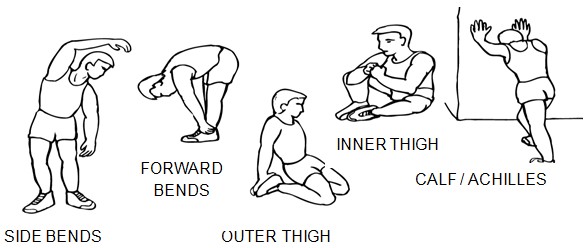 FAZA ĆWICZEŃNa tym etapie wkładasz wysiłek. Po regularnym stosowaniu mięśnie nóg staną się silniejsze. Pracuj we własnym tempie, ale bardzo ważne jest utrzymanie stałego tempa przez cały czas. Tempo pracy powinno wystarczyć do podniesienia bicia serca do strefy docelowej pokazanej na poniższym wykresie.   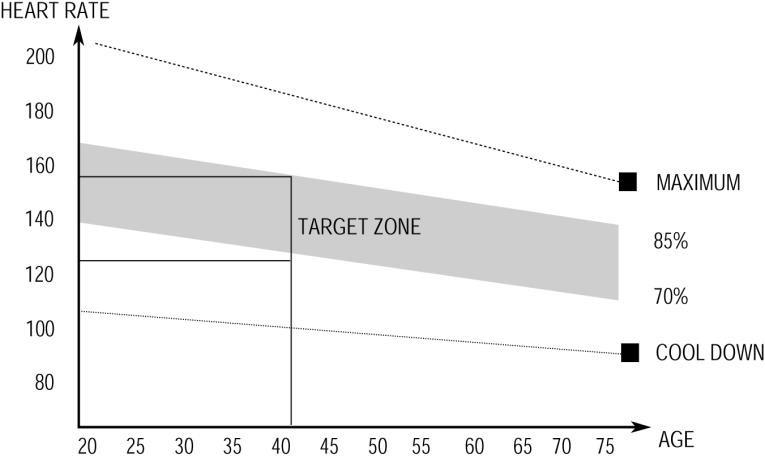 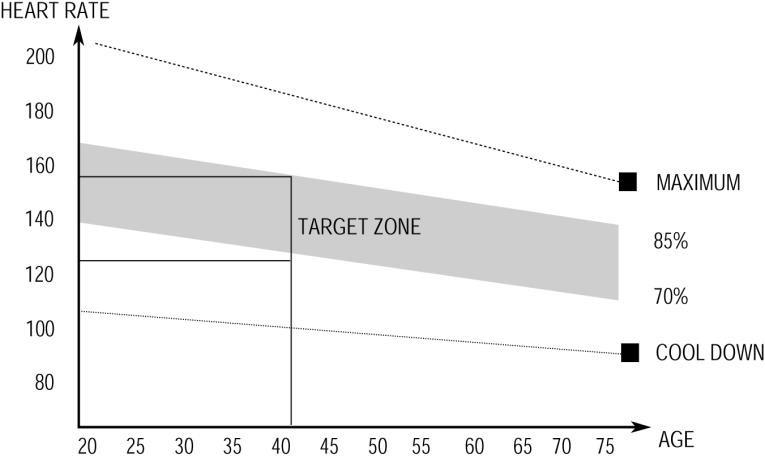 Ten etap powinien trwać co najmniej 12 minut dla większości osób, chociaż większość osób zaczyna od około 15-20 minut. FAZA WYCISZENIA (COOLDOWN)Ten etap pozwala zwolnić układ sercowo-naczyniowy i mięśnie. Jest to powtórzenie ćwiczenia rozgrzewającego, np. zmniejsz tempo, kontynuuj przez około 5 minut. Ćwiczenia rozciągające należy teraz powtórzyć, pamiętając, aby nie zmuszać ani nie szarpać mięśni w etapie.Kiedy stajesz się sprawniejszy, być może będziesz musiał trenować dłużej i mocniej. Wskazane jest trenowanie co najmniej trzy razy w tygodniu, a jeśli to możliwe, rozłóż treningi równomiernie przez cały tydzień. TONOWANIE MIĘŚNIAby napiąć mięśnie podczas treningu na ORBITREKU, musisz ustawić dość wysoki opór. Spowoduje to większe obciążenie naszych mięśni nóg i może oznaczać, że nie możesz trenować tak długo, jak chcesz. Jeśli próbujesz również poprawić swoją kondycję, musisz zmienić swój program treningowy. Powinieneś trenować jak zwykle podczas faz rozgrzewki i wyciszenia, ale pod koniec fazy ćwiczeń powinieneś zwiększyć opór, sprawiając, że nogi będą ciężej pracować niż normalnie. Będziesz musiał zmniejszyć prędkość, aby utrzymać tętno w strefie docelowej.UTRATA WAGIWażnym czynnikiem jest tutaj wkład pracy. Im ciężej i dłużej pracujesz, tym więcej kalorii spalisz. W rzeczywistości jest to tak samo, jakbyś trenował w celu poprawy swojej kondycji, różnicą jest cel. KONSERWACJAUżywaj tylko miękkiej ściereczki i łagodnego detergentu.Nie czyść plastikowych części środkami ściernymi lub rozpuszczalnikami.Wytrzyj pot po każdym użyciu.Chroń urządzenie przed wilgocią i ekstremalnymi temperaturami.Chroń swoje urządzenie, komputer i konsolę przed bezpośrednim działaniem promieni słonecznych.Regularnie sprawdzaj dokręcenie wszystkich śrub i nakrętek.Przechowywać w suchym i czystym miejscu, z dala od dzieci.OCHRONA ŚRODOWISKAPo wygaśnięciu żywotności produktu lub jeśli ewentualna naprawa jest nieopłacalna, należy go zutylizować zgodnie z lokalnymi przepisami i w sposób przyjazny dla środowiska na najbliższym złomowisku.Poprzez odpowiednią utylizację chronisz środowisko i źródła naturalne. Ponadto możesz pomóc chronić zdrowie ludzkie. Jeśli nie masz pewności co do prawidłowej utylizacji, poproś lokalne władze o więcej informacji, aby uniknąć naruszenia prawa lub sankcji.Nie wyrzucaj baterii do odpadów domowych, ale przekaż je do miejsca recyklingu.WARUNKI GWARANCJI, ZGŁOSZENIA GWARANCYJNEGwarant:inSPORTline Polska Ciemiętniki 19, 29-120 Kluczewsko NIP: 6090063070, REGON: 260656756Okres gwarancji rozpoczyna się od daty zakupu towaru przez klienta. Gwarancja udzielana jest w trzech wariantach:Gwarancja Domowa - Przeznaczona jest dla sprzętu wykorzystywanego do użytku prywatnego, nie komercyjnego przez Kupującego będącego konsumentem. (okres gwarancji: 24 miesiące).Gwarancja Pół-komercyjna - Przeznaczona jest dla sprzętu wykorzystywanego w hotelach, spa, szkołach, ośrodkach rehabilitacji, itp. (okres gwarancji: 12 miesięcy).Gwarancja Komercyjna - Przeznaczona jest dla sprzętu wykorzystywanego w hotelach, spa, szkołach, ośrodkach rehabilitacji, klubach fitness oraz siłowniach, itp. (okres gwarancji: 12 miesięcy).
Brak informacji o wariancie gwarancji, na dowodzie zakupu (fakturze lub paragonie), domyślnie oznacza Gwarancje Domową.Gwarancja obejmuje usunięcie usterek, które w sposób dający się udowodnić wynikają z zastosowania wadliwych materiałów lub są wynikiem błędów produkcyjnych. Gwarancja nie obejmuje czynności związanych z konserwacją, czyszczeniem, regulacją i ze skręcaniem połączeń śrubowych danego przedmiotu, do których to czynności zobowiązany jest Kupujący we własnym zakresie i na własny koszt.Dowodem udzielenia gwarancji są niniejsze Warunki gwarancji wraz z oświadczeniem Gwaranta zawartym na dowodzie zakupu (fakturze lub paragonie). W celu realizacji uprawnień  z gwarancji Kupujący winien okazać warunki gwarancji oraz dowód zakupu (paragon lub fakturę VAT). Gwarancja obowiązuje na terenie Polski.Uprawnienia z gwarancji nie przysługują w przypadku: uszkodzenia mechanicznego, które powstało w transporcie produktu do Kupującego za pomocą firm transportowych. Kupujący jest zobowiązany do sprawdzenia towaru przy dostawie, w celu wykrycia ewentualnych uszkodzeń w transporcie. W przypadku wykrycia takiego uszkodzenia, Kupujący zobowiązany jest niezwłocznie poinformować podmiot sprzedający oraz sporządzić protokół szkody z przewoźnikiem (firmą kurierską/pocztową). W przypadku braku sporządzenia protokołu szkody Gwarant nie ponosi odpowiedzialności za szkody spowodowane przez firmy kurierskie/pocztowe.Uszkodzenia i zużycie takich elementów jak: linki, paski, wtyki, gniazdka, przełączniki, przyciski, baterie, przewody, elementy gumowe, pedały, uchwyty z gąbki, kółka, łożyska, tapicerka,  rączki itp., chyba że ujawniona w tych elementach wada nie jest skutkiem naturalnego zużycia, a powstała z przyczyny tkwiącej w tym elemencie.Drobne, powierzchowne zarysowania, odbarwienia lub spękania powłoki kryjącej.Używania przez Kupującego, niezgodnych z instrukcją obsługi sprzętu, środków eksploatacyjnych lub czyszczących.Niewłaściwego zabezpieczenie sprzętu przez Kupującego przed działaniem czynników zewnętrznych tj. wilgoci, temperatury, kurzu, itp.Niestosowania przez Kupującego wymaganych (zgodnie z instrukcją obsługi) materiałów eksploatacyjnych.Przeróbek i zmian konstrukcyjnych, dokonywanych przez Kupującego lub inne osoby nieuprawnione do tego działania przez Gwaranta.Normalnego użytkowania (normalne zużycie części eksploatacyjnych).Uszkodzenia sprzętu na skutek nieprawidłowego montażu przez Kupującego lub osoby trzecie.W przypadku zasadności zgłoszenia reklamacyjnego Gwarant zapewnia transport i usługę serwisową przedmiotu gwarancji. W przypadku braku zasadności zgłoszenia reklamacyjnego Kupujący będzie mógł odebrać przekazany przedmiot w siedzibie Gwaranta lub zamówić usługę wysyłki danego przedmiotu na własny koszt.W wyjątkowych przypadkach, aby zdiagnozować usterkę i stwierdzić zasadność zgłoszenia reklamacyjnego Gwarant może zażądać przygotowania sprzętu do odbioru. Odbiór ten może być dokonany przez firmę spedycyjną, wówczas Kupujący zobowiązany jest przygotować towar w sposób bezpieczny do odbioru.  Kupujący wyda przedmiot sprzedaży bez zanieczyszczeń, w opakowaniu oryginalnym lub zastępczym pozwalającym na przetransportowanie przedmiotu sprzedaży w stanie bezpiecznym.Gwarant zobowiązany jest ustosunkować się do zgłoszenia gwarancyjnego w terminie do 14 dni. Naprawa gwarancyjna zostanie wykonana w najkrótszym możliwym terminie. W wyjątkowych przypadkach, gdy naprawa przedmiotu sprzedaży będzie wymagać sprowadzenia niedostępnych w Polsce lub nietypowych części z zagranicy, termin może być wydłużony. Kupujący zostanie poinformowany o takiej sytuacji drogą mailową lub telefonicznie.Gwarant zobowiązuje się do naprawy uszkodzonego sprzętu w przypadku zasadności zgłoszenia gwarancyjnego. Wymiana towaru na nowy możliwa jest jedynie w przypadku braku możliwości naprawy sprzętu i gdy wada przedmiotu sprzedaży jest istotna. Zwrot kwoty zakupu za sprzęt jest możliwy jedynie w przypadku braku możliwości naprawy i braku możliwości wymiany na nowy oraz gdy wada jest istotna.Okresowe przeglądy techniczne sprzętu (dotyczy sprzętu przeznaczonego do użytku pół-komercyjnego oraz komercyjnego)Po upływie 6 i 12 miesięcy obowiązywania gwarancji, Gwarant zaleca przeprowadzenie przeglądu technicznego sprzętu. Wszystkie części, które zostaną wymienione w trakcie okresowego przeglądu technicznego, zostaną użyte przez Gwaranta nieodpłatnie w ramach gwarancji ( poza częściami zużytymi w trakcie normalnego użytkowania). Kupujący zobowiązany jest jedynie do pokrycia kosztów przeglądu technicznego i dojazdu do klienta wg. indywidualnej wyceny.Wiążącej wyceny dokonuje dział serwisowy Gwaranta.Zgłoszenia gwarancyjneW celu zgłoszenia reklamacyjnego należy przesłać FORMULARZ GWARANCYJNY za pomocą  strony internetowej Gwaranta www.e-insportline.pl.Formularz gwarancyjny powinien zawierać takie informacje jak: Imię i Nazwisko / Numer telefonu / Adres / Dowód zakupu / Nazwa produktu / Opis Wady.Klient zostanie poinformowany o zakończeniu i wyniku reklamacji przez e-mail lub telefonicznie.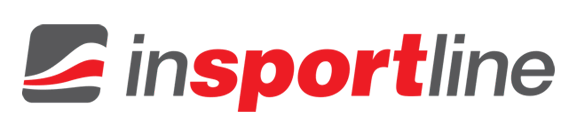 inSPORTline PolskaCiemiętniki 19, 29-120 KluczewskoTelefon:  +48 510 275 999E-mail: biuro@e-insportline.plNIP: 6090063070, REGON: 260656756NrNazwaParametry Ilość1 Główna rama1 2 StabilizatorD76x1.5Tx480L 1 3 SworzeńM8x1.25x93L,8.84 4 Regulowana nasadka na nogę (D76)D76*86 2 5L Lewa nakładka na stopkę (D76)D76*120L 1 5R Prawa nakładka na stopkę (D76)D76*120L 1 6 Podkładka łukowaD22xD8.5x1.5T 12 7 Podkładka sprężynowaD15.4*D8.2*2.0T 10 8 Nakrętka kopułowaM8x1.25x15L 4 9 Śruba imbusowaM8x1.25x20L 8 10 Słupek na kierownicę1 11 Zestaw do spawania pedałów2 12L Wsparcie dla lewego wychylenia1 12R Wsparcie dla prawego wychylenia1 13 Przednia osłona stóp (na zewnątrz)100x54x27 2 14 Przednia osłona stóp (wewnętrzna)100x54x24 2 15 Okrągła zaślepkaD1"*17.5L 2 16 Śruba imbusowaM8x1.25x100L 2 17 Osłona lewej górnej stopy115x95x43 2 18 Nylonowa nakrętkaM10*1.5*10T 3 19 StabilizatorD76x1.5Tx480L 1 20 SworzeńM6*1*45L 4 21L\R Pedały395x120x70 1 22 Korek na śrubęD30*17(M12) 2 23 Śruba drabinyM10*1.5*66L 2 24 Podkładka płaskaD24*D13.5*2.5T 2 25 Okrągła śruba krzyżowaST4.2x1.4x20L 4 26 Pierścień C.S-16 (1T) 2 27 Przewód elektryczny700L128 Przewód czujnika700L129 Kabel komputerowy (górny)1000L 1 30 silnik1 31 TulejaD29*D11.9*9T 4 32 Zestaw spawanych łożysk pedału2 33 Zestaw spawanych korb2 34 Krążek linowyD310x19 1 35 Pasek z tworzywa sztucznego1321 PJ6 1 36L Lewa osłona łańcucha1 36R Prawa osłona łańcucha1 37 Układ magnetycznyD260*132L 1 38 Osłona prawej górnej stopy115x95x43 2 39 Boczna czapkaD36*14 2 40 ŚrubaM8x1.25x20 4 41 Pokrywa na śrubęD35*8 2 42 Okrągła okładka2 43 Łożysko#6004ZZ 2 44 Okrągła śruba krzyżowaST4x1.41x15L 2445 Nakrętka kontrująca3/8"-26UNFx6.5T 2 46 Podkładka płaskaD30*D10*4.1T 1 47 Podkładka płaskaD50*D10*2T 1 48 Nakrętka kopułowaM8*1.25*8T 2 49 Pierścień dystansowyD10*D14*3T 1 50 Podkładka płaskaD20*D11*2T 2 51 Plastikowa płaska podkładkaD50*D10*1.0T 2 52 Zestaw do spawania z huśtawką2 53 PiankaD30x7Tx550L 2 54 PiankaD23x7Tx530L 2 55 Czapka grzybowaD1 1/4"*45 L 2 56 SprężynaD4.0xD20x82L 1 57 Nylonowa nakrętkaM6x1.0x6T 4 58 ŚrubaM6x1.0x15L 4 59 Pokrywa na śrubęD28*17(M10) 2 60 Podkładka płaskaD26*D21*1.5T 1 61 Zestaw do spawania korbowego1 62 Okrągły magnesS10042 1 63 Falowana podkładkaD27*D21*0.3T 1 64 KomputerB-118511 65 Prawa pokrywa80x50x87 2 66 Lewa pokrywa80x50x87 2 67 Pierścień C.S-16 (1T) 2 68 Falowana podkładkaD21xD16x0.3T 2 69 Łożysko#99502ZZ 12 70 Bezczynna stała płyta1 71 Przednia oś pedałuD15.85x63.2L 2 72L Lewa kierownica1 72R Prawa kierownica1 73 Podkładka płaskaD14xD6.5x0.8T 4 74 Koło jałoweD43*25L 1 75 Uchwyt czujnika pulsu2 Kabel czujnika pulsu500L 2 76 Przeciwluzowa nakrętkaM10*1.25*10T 2 77L Lewa przednia osłona łańcucha1 77R Prawa przednia osłona łańcucha1 78 Górna pokrywa1 79 Podkładka płaskaD23*D17*1.2T 4 80 Podkładka płaskaD21*D8.5*1.5T 2 81 Górna uniwersalna osłona125*90*39 2 82 Dolna uniwersalna pokrywa125*90*39 2 83 Mniejsze pokrętło regulacjiD38xM16x1.5xD8x23284 Przednia pokrywa komputera380*150*50 1 85 Tylna pokrywa komputera340*150*50 1 86 Zasilacz187 Okrągła śruba krzyżowaST4*1.41*15L 2 88 Gniazdo wtykoweD71.5*108L 1 89 PokrętłoD40xM6x12L1 90 Okrągła śruba krzyżowaST4*1.41*20L891Okrągła śruba krzyżowaST4x1.41x10.L292 Zaślepka do śrubyD35*8 293 Nakrętka samokontrującaM8x1.25x8T 2MODEW trybie zatrzymania, MODE potwierdza wszystkie ustawienia danych ćwiczeń i wchodzi do programu.RESETW trybie zatrzymania naciśnij przycisk wróć, aby wrócić do głównego menu. Przytrzymaj  RESET przez 2s a komputer zostanie zrestartowany.START/STOPRozpocznij/Zatrzymaj urządzenieRECOVERYSprawdzanie statusu tętnaUPW góręDOWNW dółBODY FATPrzeprowadzenie testu BMITIMECzas treninguZakres 0:00-99:00DISTANCEPrzebyta odległośćZakres 0,0-99,0 kmCALORIESLiczba spalonych kaloriiZakres 0-990PULSETętnoZakres 0-30-230WATTMocZakres 10-350 WSPEEDPrędkośćZakres 0,0-99,9 kmRPMLiczba obrotów na miutęZakres 0-999Skala BMINISKINISKO/ŚREDNIŚREDNIWYSOKIZakres<2020-2424,1-26,5>26,5Symbol-+▲◆% tłuszczuniskinisko-średniśredniśrednio-wysokiMężczyzna<13%13-25,9 %26-30 %>30 %Kobieta<23%23-35,9 %36-40%>40 %